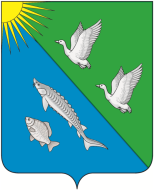 ГЛАВАСЕЛЬСКОГО ПОСЕЛЕНИЯ ЛЯМИНАСургутского районаХанты-Мансийского автономного округа – ЮгрыПОСТАНОВЛЕНИЕО назначении очередного заседанияСовета депутатов сельского поселенияЛямина четвертого созываВ соответствии с решением Совета депутатов сельского поселения Лямина от 20.09.2013 № 34 «Об утверждении Положения о порядке внесения проектов решений Совета депутатов сельского поселения Лямина, перечне и формах прилагаемых к ним документов»:  1. Провести 08 июля 2021 года очередное заседание Совета депутатов сельского поселения Лямина в 16-00 часов. Место проведения заседания: д.Лямина, ул.Лесная, 38.2. Включить в проект повестки дня заседания Совета депутатов сельского поселения Лямина следующие вопросы:2.1. О проекте решения Совета депутатов сельского поселения Лямина      «Об утверждении отчета об исполнении бюджета сельского поселения Лямина за 2020 год».2.2. О проекте решения Совета депутатов сельского поселения Лямина «О внесении изменений в устав сельского поселения Лямина».2.3. О проекте решения Совета депутатов сельского поселения Лямина «О рассмотрении протеста исполняющего обязанности прокурора Сургутского района».2.4. О проекте решения Совета депутатов сельского поселения Лямина «Об утверждении Положения о размерах, условиях и порядке компенсации расходов на оплату стоимости проезда и провоза багажа к месту использования отпуска и обратно, компенсации расходов, связанных с переездом, лицам, работающим в организациях, финансируемых из бюджета сельского поселения Лямина».2.5. О проекте решения Совета депутатов сельского поселения Лямина «О внесении изменений в решение Совета депутатов сельского поселения Лямина от 16.07.2013 №30».  2.6. О проекте решения Совета депутатов сельского поселения Лямина «О внесении изменений в решение Совета депутатов сельского поселения Лямина от 16.07.2013 №29».2.7. О проекте решения Совета депутатов сельского поселения Лямина «Об утверждении Порядка предоставления муниципальных гарантий сельского поселения Лямина».3. Обнародовать настоящее постановление и разместить на официальном сайте сельского поселения Лямина.Глава сельского поселения Лямина                   		                        А.А. Дизер«02» июля 2021 года с.п. Лямина       № 18